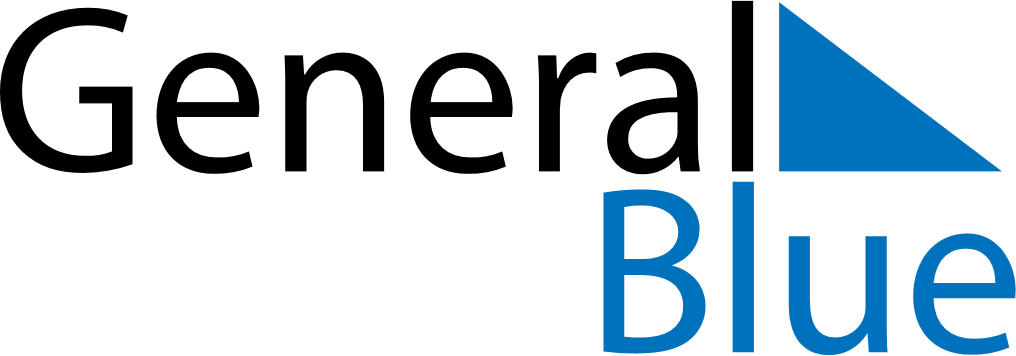 April 2029April 2029April 2029UkraineUkraineSUNMONTUEWEDTHUFRISAT1234567891011121314Orthodox EasterOrthodox Easter15161718192021222324252627282930